ALUR PENGAJUAN SKL dan WISUDA PSIK S3 FK UNSMahasiswa mengajukan SKL melalui alamat siakad.uns.ac.id login menggunakan SSO mahasiswa. Apabila blm aktivasi SSO silahkan akses ke profil.uns.ac.id untuk aktivasinya. 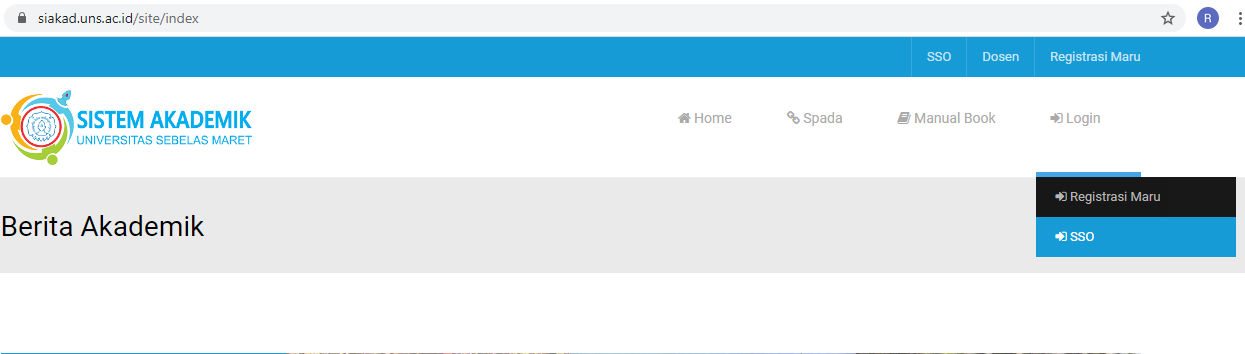 Pilih pada menu Pengajuan  SKL (Surat Keterangan Lulus)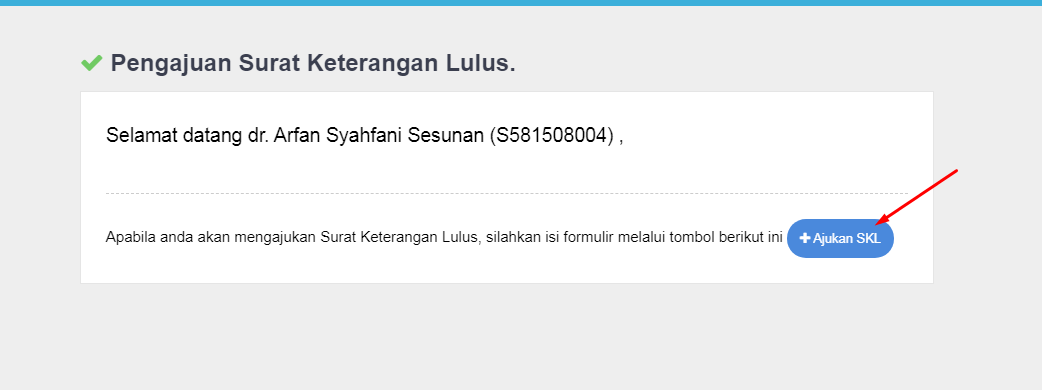 Isikan data – data yang diminta di dalam sistem siakad.uns.ac.id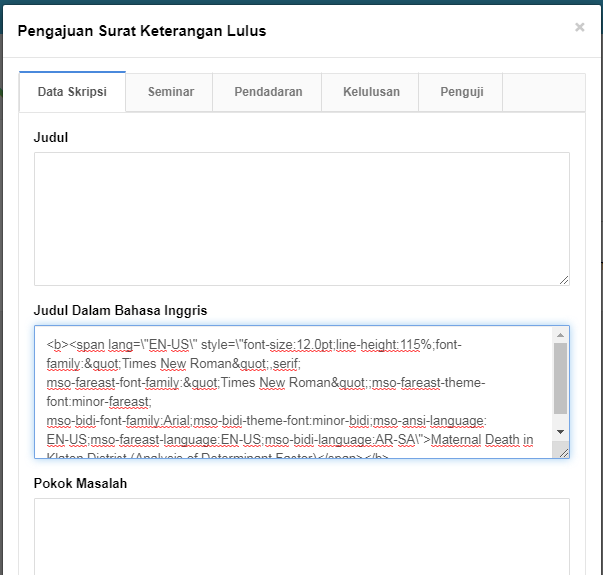 Pengajuan SKL Mahasiswa Selesai Mahasiswa konfirmasi ke adminstrator siakad program studi masing masing untuk melakukan validasi SKL (generate IPK dan Masa Studi).Mahasiswa menerima cetakan SKL yang belum diberi nomor SKL dari administrator siakad program studiAdministrator Siakad Fakultas / Program studi memverifikasi wisuda melalui menu verifikasi wisuda di siakad.uns.ac.id. Mahasiswa membayar Wisuda ke BANK BTN hanya menyebutkan NIM sajaMahasiswa menyerahkan berkas ke bagian Akademik Fakultas menggunakan MAP WARNA KUNING:SKL cetak dari siakad.uns.ac.id yang sudah divalidasi administrator siakad program studi. Fotokopi ijazah S2 (3 lembar)Bukti Bayar BPI dan SPP asli dari semester I sampai terakhir.Slip Pembayaran Wisuda dari BTN (fotokopi 2 lembar) Selama pandemic tidak membayarFotokopi KTP (2 lembar)Surat Bebas Perpustakaan UNS https://digilib.uns.ac.id/bebas/wisudaFoto Hitam Putih (Cetak Doff dan Studio) Ukuran 4 X 6 (4 lembar)Mahasiswa login ke website wisuda.uns.ac.id menggunakan NIM dan PIN dari Bank kemudian isikan data-data sesuai dengan Surat Keterangan Lulus. 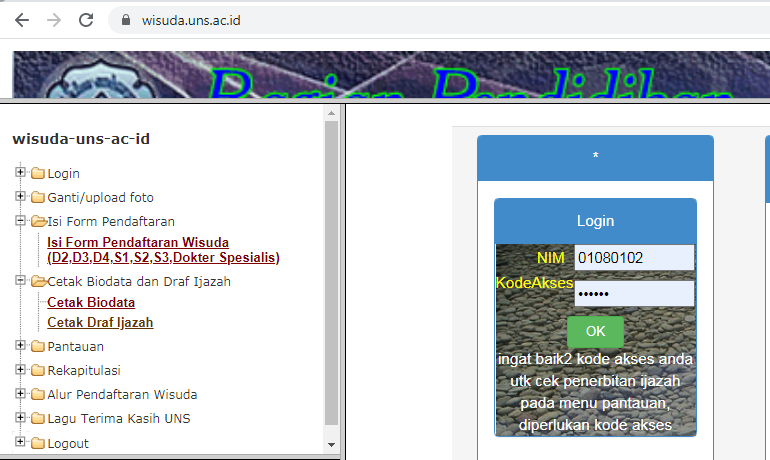 Mahasiswa mencetak biodata wisuda dan draft ijazah dari sistem wisuda.uns.ac.id Mahasiswa Mengajukan Cetak ijazah ke BAGIAN AKADEMIK KANTOR PUSAT (sebelah Menwa) dengan urutan berkas :Surat Keterangan Lulus (1 lembar)Fotokopi Ijazah terakhir (1 lembar)Fotokopi Kartu Tanda Penduduk KTP (1 lembar)Foto Hitam Putih 4 X6  (2 lembar)Biodata wisuda (1 lembar)Draft ijazah (1 lembar)Bukti pembayaran asli Wisuda dari Bank (1 lembar)Proses cetak ijazah dapat dipantau sendiri oleh mahasiswa melalui website wisuda.uns.ac.id di menu pantauan penerbitan ijazah. Mahasiswa tidak tanda tangan di Ijazah, hanya Rektor dan Dekan.Pengambilan Ijazah di Bagian Akademik Kantor Pusat UNS. Pengambilan Transkrip akademik dilayani di di Bagian Akademik Fakultas.CONTOH FOTO IJAZAH WISUDATIDAK BERKACAMATA CETAK HITAM PUTIH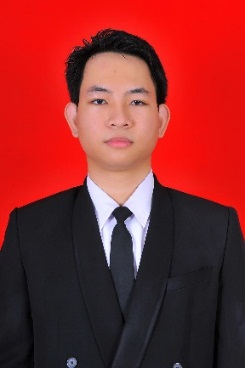 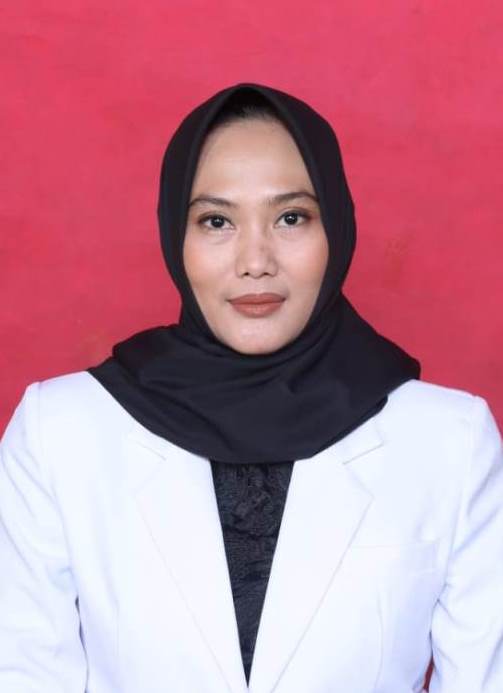 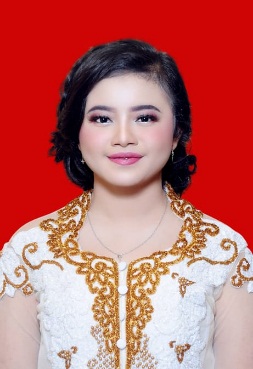 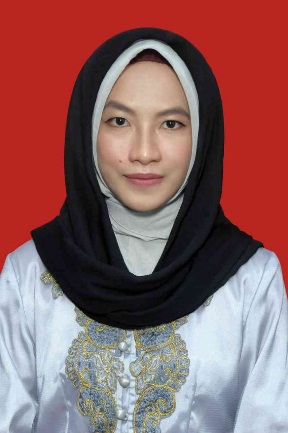 